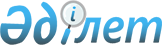 О внесении изменений в решение Уральского городского маслихата от 27 декабря 2017 года № 18-2 "О бюджете поселков, сельского округа на 2018-2020 годы"
					
			Утративший силу
			
			
		
					Решение Уральского городского маслихата Западно-Казахстанской области от 28 сентября 2018 года № 25-4. Зарегистрировано Департаментом юстиции Западно-Казахстанской области 10 октября 2018 года № 5349. Утратило силу решением Уральского городского маслихата Западно-Казахстанской области от 28 марта 2019 года № 30-6
      Сноска. Утратило силу решением Уральского городского маслихата Западно-Казахстанской области от 28.03.2019 № 30-6 (вводится в действие со дня первого официального опубликования).
      В соответствии с Бюджетным кодексом Республики Казахстан от 4 декабря 2008 года, Законом Республики Казахстан от 23 января 2001 года "О местном государственном управлении и самоуправлении в Республике Казахстан" Уральский городской маслихат РЕШИЛ:
      1. Внести в решение Уральского городского маслихата от 27 декабря 2017 года №18-2 "О бюджете поселков, сельского округа на 2018-2020 годы" (зарегистрированное в Реестре государственной регистрации нормативных правовых актов №5025, опубликованное 11 января 2018 года в газете "Пульс") следующие изменения:
      пункт 1 изложить в следующей редакции:
      "1. Утвердить бюджет поселка Зачаганск города Уральска на 2018-2020 годы согласно приложениям 1, 2 и 3 соответственно, в том числе на 2018 год в следующих объемах:
      1) доходы – 564 775 тысяч тенге:
      налоговые поступления – 182 568 тысяч тенге;
      неналоговые поступления – 165 879 тысяч тенге;
      поступления от продажи основного капитала – 0 тенге;
      поступления трансфертов – 216 328 тысяч тенге;
      2) затраты – 564 775 тысяч тенге;
      3) чистое бюджетное кредитование – 0 тенге:
      бюджетные кредиты – 0 тенге;
      погашение бюджетных кредитов – 0 тенге;
      4) сальдо по операциям с финансовыми активами – 0 тенге:
      приобретение финансовых активов – 0 тенге;
      поступления от продажи финансовых активов государства – 0 тенге;
      5) дефицит (профицит) бюджета – 0 тенге;
      6) финансирование дефицита (использование профицита) бюджета – 0 тенге:
      поступления займов – 0 тенге;
      погашение займов – 0 тенге;
      используемые остатки бюджетных средств – 0 тенге.";
      пункт 2 изложить в следующей редакции:
      "2. Утвердить бюджет поселка Круглоозерный города Уральска на 2018-2020 годы согласно приложениям 4, 5 и 6 соответственно, в том числе на 2018 год в следующих объемах:
      1) доходы – 135 692 тысячи тенге:
      налоговые поступления – 21 520 тысяч тенге;
      неналоговые поступления – 16 645 тысяч тенге;
      поступления от продажи основного капитала – 0 тенге;
      поступления трансфертов – 97 527 тысяч тенге;
      2) затраты – 135 692 тысячи тенге;
      3) чистое бюджетное кредитование – 0 тенге:
      бюджетные кредиты – 0 тенге; 
      погашение бюджетных кредитов – 0 тенге;
      4) сальдо по операциям с финансовыми активами – 0 тенге:
      приобретение финансовых активов – 0 тенге;
      поступления от продажи финансовых активов государства – 0 тенге;
      5) дефицит (профицит) бюджета – 0 тенге;
      6) финансирование дефицита (использование профицита) бюджета – 0 тенге:
      поступления займов – 0 тенге;
      погашение займов – 0 тенге;
      используемые остатки бюджетных средств – 0 тенге.";
      пункт 3 изложить в следующей редакции:
      "3. Утвердить бюджет Желаевского сельского округа города Уральска на 2018-2020 годы согласно приложениям 7, 8 и 9 соответственно, в том числе на 2018 год в следующих объемах:
      1) доходы – 76 247 тысяч тенге:
      налоговые поступления – 10 071 тысяча тенге;
      неналоговые поступления – 6 471 тысяча тенге;
      поступления от продажи основного капитала – 0 тенге;
      поступления трансфертов – 59 705 тысяч тенге;
      2) затраты – 76 247 тысяч тенге;
      3) чистое бюджетное кредитование – 0 тенге:
      бюджетные кредиты – 0 тенге;
      погашение бюджетных кредитов – 0 тенге;
      4) сальдо по операциям с финансовыми активами – 0 тенге:
      приобретение финансовых активов – 0 тенге;
      поступления от продажи финансовых активов государства – 0 тенге;
      5) дефицит (профицит) бюджета – 0 тенге;
      6) финансирование дефицита (использование профицита) бюджета – 0 тенге:
      поступления займов – 0 тенге;
      погашение займов – 0 тенге;
      используемые остатки бюджетных средств – 0 тенге.";
      приложения 1, 4 и 7 к указанному решению изложить в новой редакции согласно приложениям 1, 2 и 3 к настоящему решению.
      2. Руководителю аппарата Уральского городского маслихата (С.Давлетов) обеспечить государственную регистрацию данного решения в органах юстиции, его официальное опубликование в Эталонном контрольном банке нормативных правовых актов Республики Казахстан и в средствах массовой информации.
      3. Настоящее решение вводится в действие с 1 января 2018 года. Бюджет поселка Зачаганск на 2018 год
      тысяч тенге Бюджет поселка Круглоозерный на 2018 год
      тысяч тенге Бюджет Желаевского сельского округа на 2018 год
      тысяч тенге
					© 2012. РГП на ПХВ «Институт законодательства и правовой информации Республики Казахстан» Министерства юстиции Республики Казахстан
				
      Исполняющий обязанности председателя сессии

А.Аубекеров

      Секретарь маслихата

А.Аубекеров
Приложение 1
к решению Уральского
городского маслихата
от 28 сентября 2018 года №25-4Приложение 1
к решению Уральского
городского маслихата
от 27 декабря 2017 года №18-2
Категория
Категория
Категория
Категория
Категория
Категория
Сумма
Класс
Класс
Класс
Класс
Класс
Сумма
Подкласс
Подкласс
Подкласс
Подкласс
Сумма
Специфика
Специфика
Специфика
Сумма
Наименование
Сумма
1) Доходы
 564 775
1
Налоговые поступления
182 568
01
Подоходный налог
81 086
2
Индивидуальный подоходный налог
81 086
04
Налоги на собственность
101 482
1
Налоги на имущество
24 263
3
Земельный налог
11 961
4
Налог на транспортные средства
65 258
2
Неналоговые поступления
165 879
01
Доходы от государственной собственности
2 000
5
Доходы от аренды имущества, находящегося в государственной собственности
2 000
06
Прочие неналоговые поступления
163 879
1
Прочие неналоговые поступления
163 879
3
Поступления от продажи основного капитала
0
01
Продажа государственного имущества, закрепленного за государственными учреждениями
0
1
Продажа государственного имущества, закрепленного за государственными учреждениями
0
4
Поступления трансфертов
216 328
02
Трансферты из вышестоящих органов государственного управления
216 328
3
Трансферты из городского, районного бюджета 
216 328
Функциональная группа
Функциональная группа
Функциональная группа
Функциональная группа
Функциональная группа
Функциональная группа
Сумма
Функциональная подгруппа
Функциональная подгруппа
Функциональная подгруппа
Функциональная подгруппа
Функциональная подгруппа
Сумма
Администратор бюджетных программ
Администратор бюджетных программ
Администратор бюджетных программ
Администратор бюджетных программ
Сумма
Бюджетная программа
Бюджетная программа
Бюджетная программа
Сумма
Подпрограмма
Подпрограмма
Сумма
Наименование
2) Затраты
 564 775
01
Государственные услуги общего характера
46 428
1
Представительные, исполнительные и другие органы, выполняющие общие функции государственного управления
46 428
124
Аппарат акима города районного значения, села, поселка, сельского округа
46 428
001
Услуги по обеспечению деятельности акима города районного значения, села, поселка, сельского округа
46 428
07
Жилищно-коммунальное хозяйство
326 143
3
Благоустройство населенных пунктов
326 143
124
Аппарат акима города районного значения, села, поселка, сельского округа
326 143
008
Освещение улиц в населенных пунктах
54 534
009
Обеспечение санитарии населенных пунктов
191 048
011
Благоустройство и озеленение населенных пунктов
80 561
12
Транспорт и коммуникации
192 204
1
Автомобильный транспорт
192 204
124
Аппарат акима города районного значения, села, поселка, сельского округа
192 204
013
Обеспечение функционирования автомобильных дорог в городах районного значения, селах, поселках, сельских округах
30 000
045
Капитальный и средний ремонт автомобильных дорог в городах районного значения, селах, поселках, сельских округах
162 204
15
Трансферты
0
1
Трансферты
0
3) Чистое бюджетное кредитование 
0
4) Сальдо по операциям с финансовыми активами 
0
5) Дефицит (профицит) бюджета
0
6) Финансирование дефицита (использование профицита) бюджета
0Приложение 2
к решению Уральского
городского маслихата
от 28 сентября 2018 года №25-4Приложение 4
к решению Уральского
городского маслихата
от 27 декабря 2017 года №18-2
Категория
Категория
Категория
Категория
Категория
Категория
Сумма
Класс
Класс
Класс
Класс
Класс
Сумма
Подкласс
Подкласс
Подкласс
Подкласс
Сумма
Специфика
Специфика
Специфика
Сумма
Наименование
Сумма
1) Доходы
 135 692
1
Налоговые поступления
21 520
01
Подоходный налог
7 500
2
Индивидуальный подоходный налог
7 500
04
Налоги на собственность
14 020
1
Налоги на имущество
1 750
3
Земельный налог
2 550
4
Налог на транспортные средства
9 720
2
Неналоговые поступления
16 645
01
Доходы от государственной собственности
500
5
Доходы от аренды имущества, находящегося в государственной собственности
500
06
Прочие неналоговые поступления
16 145
1
Прочие неналоговые поступления
16 145
3
Поступления от продажи основного капитала
0
01
Продажа государственного имущества, закрепленного за государственными учреждениями
0
1
Продажа государственного имущества, закрепленного за государственными учреждениями
0
4
Поступления трансфертов
97 527
02
Трансферты из вышестоящих органов государственного управления
97 527
3
Трансферты из городского, районного бюджета 
97 527
Функциональная группа
Функциональная группа
Функциональная группа
Функциональная группа
Функциональная группа
Функциональная группа
Сумма
Функциональная подгруппа
Функциональная подгруппа
Функциональная подгруппа
Функциональная подгруппа
Функциональная подгруппа
Сумма
Администратор бюджетных программ
Администратор бюджетных программ
Администратор бюджетных программ
Администратор бюджетных программ
Сумма
Бюджетная программа
Бюджетная программа
Бюджетная программа
Сумма
Подпрограмма
Подпрограмма
Сумма
Наименование
Сумма
2) Затраты
 135 692
01
Государственные услуги общего характера
70 171
1
Представительные, исполнительные и другие органы, выполняющие общие функции государственного управления
70 171
124
Аппарат акима города районного значения, села, поселка, сельского округа
70 171
001
Услуги по обеспечению деятельности акима города районного значения, села, поселка, сельского округа
23 261
022
Капитальные расходы государственного органа
46 910
07
Жилищно-коммунальное хозяйство
54 989
3
Благоустройство населенных пунктов
54 989
124
Аппарат акима города районного значения, села, поселка, сельского округа
54 989
008
Освещение улиц в населенных пунктах
13 513
009
Обеспечение санитарии населенных пунктов
30 181
011
Благоустройство и озеленение населенных пунктов
11 295
12
Транспорт и коммуникации
10 532
1
Автомобильный транспорт
10 532
124
Аппарат акима города районного значения, села, поселка, сельского округа
10 532
013
Обеспечение функционирования автомобильных дорог в городах районного значения, селах, поселках, сельских округах
10 532
15
Трансферты
0
1
Трансферты
0
3) Чистое бюджетное кредитование 
0
4) Сальдо по операциям с финансовыми активами 
0
5) Дефицит (профицит) бюджета
0
6) Финансирование дефицита (использование профицита) бюджета
0Приложение 3
к решению Уральского
городского маслихата
от 28 сентября 2018 года №25-4Приложение 7
к решению Уральского
городского маслихата
от 27 декабря 2017 года №18-2
Категория
Категория
Категория
Категория
Категория
Категория
Сумма
Класс
Класс
Класс
Класс
Класс
Сумма
Подкласс
Подкласс
Подкласс
Подкласс
Сумма
Специфика
Специфика
Специфика
Сумма
Наименование
Сумма
1) Доходы
 76 247
1
Налоговые поступления
10 071
01
Подоходный налог
4 173
2
Индивидуальный подоходный налог
4 173
04
Налоги на собственность
5 898
1
Налоги на имущество
655
3
Земельный налог
642
4
Налог на транспортные средства
4 601
2
Неналоговые поступления
6 471
01
Доходы от государственной собственности
180
5
Доходы от аренды имущества, находящегося в государственной собственности
180
06
Прочие неналоговые поступления
6 291
1
Прочие неналоговые поступления
6 291
3
Поступления от продажи основного капитала
0
01
Продажа государственного имущества, закрепленного за государственными учреждениями
0
1
Продажа государственного имущества, закрепленного за государственными учреждениями
0
4
Поступления трансфертов
59 705
02
Трансферты из вышестоящих органов государственного управления
59 705
3
Трансферты из городского, районного бюджета 
59 705
Функциональная группа
Функциональная группа
Функциональная группа
Функциональная группа
Функциональная группа
Функциональная группа
Сумма
Функциональная подгруппа
Функциональная подгруппа
Функциональная подгруппа
Функциональная подгруппа
Функциональная подгруппа
Сумма
Администратор бюджетных программ
Администратор бюджетных программ
Администратор бюджетных программ
Администратор бюджетных программ
Сумма
Бюджетная программа
Бюджетная программа
Бюджетная программа
Подпрограмма
Подпрограмма
Наименование
2) Затраты
 76 247
01
Государственные услуги общего характера
21 047
1
Представительные, исполнительные и другие органы, выполняющие общие функции государственного управления
21 047
124
Аппарат акима города районного значения, села, поселка, сельского округа
21 047
001
Услуги по обеспечению деятельности акима города районного значения, села, поселка, сельского округа
21 047
07
Жилищно-коммунальное хозяйство
52 200
3
Благоустройство населенных пунктов
52 200
124
Аппарат акима города районного значения, села, поселка, сельского округа
52 200
008
Освещение улиц в населенных пунктах
8 754
009
Обеспечение санитарии населенных пунктов
39 889
011
Благоустройство и озеленение населенных пунктов
3 557
12
Транспорт и коммуникации
3 000
1
Автомобильный транспорт
3 000
124
Аппарат акима города районного значения, села, поселка, сельского округа
3 000
013
Обеспечение функционирования автомобильных дорог в городах районного значения, селах, поселках, сельских округах
3 000
15
Трансферты
0
1
Трансферты
0
3) Чистое бюджетное кредитование 
0
4) Сальдо по операциям с финансовыми активами 
0
5) Дефицит (профицит) бюджета
0
6) Финансирование дефицита (использование профицита) бюджета
0